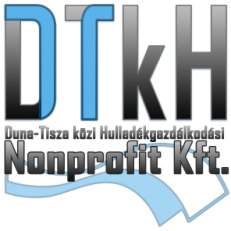 TASSHÁZHOZ MENŐ CSOMAGOLÁSI ÉS ZÖLDHULLADÉK2020.  ÉVI SZÁLLÍTÁSI RENDTársaságunk az alábbiakban tájékoztatja Önt a kommunális (háztartási) szilárd, az újrahasznosítható csomagolási, a zöldhulladék, továbbá a lom hulladékok gyűjtéséről. Együttműködésüket ezúton is köszönjük!Tass üdülő területen kommunális hulladékszállítás: 2020. 04. 13. (hétfő) helyett 2020. 04. 11. (szombat)Tass területen kommunális és csomagolási hulladékszállítás: 2021. 01. 01. (péntek) helyett 2021. 01. 02. (szombat)*Januárban csak fenyőgyűjtés!A kertgondozás során levágott füvet és egyéb lágyszárú növényeket, illetve a lehullott falevelet a DTkH Nonprofit Kft. által térítésmentesen rendelkezésre bocsátott zöld színű lebomló műanyag zsákban, illetve az ágnyesedéket max. 70 cm hosszú kötegekben összekötve (alkalmanként maximum 0,5 m3 mennyiségben), a zöld zsák mellé helyezze ki az ingatlana elé, a közterületet nem szennyező módon.A mindenkori begyűjtéssel egyidejűleg munkatársaink 2 db cserezsákot (zöld színű, emblémás) biztosítanak. Szükség esetén további zsákokat az alábbi értékesítési helyeken lehet beszerezni átadás-átvételi jegyzőkönyv aláírása ellenében az ingatlanhasználó, vagy meghatalmazottja, a közszolgáltatás számlafizetője nevére. A zsák átvételéhez személyes okmányok szükségesek, mivel a közszolgáltatás ellenértéke (kommunális többlethulladékos zsák árával megegyező: 300 Ft+ÁFA/db), utólag a Nemzeti Hulladékgazdálkodási Koordináló és Vagyonkezelő (NHKV) Zrt. által kerül kiszámlázásra.Szállítási alkalmanként, ingatlanonként 2 db ingyenes zsák, valamint további „korlátlan” mennyiségű megvásárolt, kék színű, DTkH emblémás lebomló zsák helyezhető ki.A mindenkori begyűjtéssel egyidejűleg munkatársaink annyi cserezsákot (csomagolási hulladék gyűjtésére szolgáló, sárga színű, emblémás) adnak, amennyi kihelyezésre került. A csomagolási hulladék bármilyen áttetsző (nem fekete) zsákban is kihelyezhető!FONTOS! Az üveg (színes és színtelen öblös, üdítős, boros, pezsgős) gyűjtése kiöblítve, az üveg gyűjtőpont(ok)on történik! (Szent István tér 6.)A lomtalanítást évente (jan. – dec.) ingatlanonként KÉT alkalommal (3m3/ alkalom mennyiségben) házhoz menő rendszerrel végezzük el, mely az 53/500-152 (2. menüpont) telefonszámon (ügyfélfogadási időben) igényelhető.Zsák értékesítésÜgyfélszolgálat és zsák értékesítésHÁZHOZ MENŐ ZÖLDHULLADÉK GYŰJTÉS 2020.(beleértve az üdülőövezetet is)HÁZHOZ MENŐ ZÖLDHULLADÉK GYŰJTÉS 2020.(beleértve az üdülőövezetet is)HÁZHOZ MENŐ ZÖLDHULLADÉK GYŰJTÉS 2020.(beleértve az üdülőövezetet is)HÁZHOZ MENŐ ZÖLDHULLADÉK GYŰJTÉS 2020.(beleértve az üdülőövezetet is)HÁZHOZ MENŐ ZÖLDHULLADÉK GYŰJTÉS 2020.(beleértve az üdülőövezetet is)HÁZHOZ MENŐ ZÖLDHULLADÉK GYŰJTÉS 2020.(beleértve az üdülőövezetet is)HÁZHOZ MENŐ ZÖLDHULLADÉK GYŰJTÉS 2020.(beleértve az üdülőövezetet is)HÁZHOZ MENŐ ZÖLDHULLADÉK GYŰJTÉS 2020.(beleértve az üdülőövezetet is)HÁZHOZ MENŐ ZÖLDHULLADÉK GYŰJTÉS 2020.(beleértve az üdülőövezetet is)HÁZHOZ MENŐ ZÖLDHULLADÉK GYŰJTÉS 2020.(beleértve az üdülőövezetet is)HÁZHOZ MENŐ ZÖLDHULLADÉK GYŰJTÉS 2020.(beleértve az üdülőövezetet is)HÁZHOZ MENŐ ZÖLDHULLADÉK GYŰJTÉS 2020.(beleértve az üdülőövezetet is)jan.*febr.márc.ápr.máj.jún.júl.aug.szept.okt.nov.dec.17.; 24.14.13.10.8.5.3.; 31.28.25.23.20.18.HÁZHOZ MENŐ CSOMAGOLÁSI HULLADÉKGYŰJTÉS 2020.(beleértve az üdülőövezetet is)HÁZHOZ MENŐ CSOMAGOLÁSI HULLADÉKGYŰJTÉS 2020.(beleértve az üdülőövezetet is)HÁZHOZ MENŐ CSOMAGOLÁSI HULLADÉKGYŰJTÉS 2020.(beleértve az üdülőövezetet is)HÁZHOZ MENŐ CSOMAGOLÁSI HULLADÉKGYŰJTÉS 2020.(beleértve az üdülőövezetet is)HÁZHOZ MENŐ CSOMAGOLÁSI HULLADÉKGYŰJTÉS 2020.(beleértve az üdülőövezetet is)HÁZHOZ MENŐ CSOMAGOLÁSI HULLADÉKGYŰJTÉS 2020.(beleértve az üdülőövezetet is)HÁZHOZ MENŐ CSOMAGOLÁSI HULLADÉKGYŰJTÉS 2020.(beleértve az üdülőövezetet is)HÁZHOZ MENŐ CSOMAGOLÁSI HULLADÉKGYŰJTÉS 2020.(beleértve az üdülőövezetet is)HÁZHOZ MENŐ CSOMAGOLÁSI HULLADÉKGYŰJTÉS 2020.(beleértve az üdülőövezetet is)HÁZHOZ MENŐ CSOMAGOLÁSI HULLADÉKGYŰJTÉS 2020.(beleértve az üdülőövezetet is)HÁZHOZ MENŐ CSOMAGOLÁSI HULLADÉKGYŰJTÉS 2020.(beleértve az üdülőövezetet is)HÁZHOZ MENŐ CSOMAGOLÁSI HULLADÉKGYŰJTÉS 2020.(beleértve az üdülőövezetet is)jan.febr.márc.ápr.máj.jún.júl.aug.szept.okt.nov.dec.3.; 17.; 31.14.; 28.13.; 27.10.; 24.8.; 22.5.; 19.3.; 17.; 31.14.; 28.11.; 25.9.; 23.6.; 20.4.; 18.HÁZHOZ MENŐ LOMTALANÍTÁScímhelyszínügyfélfogadásTass, Széchenyi u. 10/aTassker Kft. - GazdaboltH – P: 7.30 – 12.00; 13.00 – 16.30Szo: 7.30 – 12.00címügyfélfogadástelefone-mailhonlapKiskunlacházaKunépszolg Kft. telephelyeSport u. vége, Motocross pályával szembenhétfő: 8.00 - 20.00kedd – péntek: 8.00 – 16.00---DTkH Nonprofit Kft.2700 Cegléd, Kút u. 5.hétfő: 8.00 - 20.00kedd- csütörtök: 08.00 - 15.0053/500-15253/500-153ugyfelszolgalat@dtkh.huwww.dtkh.hu